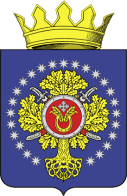 УРЮПИНСКИЙ МУНИЦИПАЛЬНЫЙ РАЙОНВОЛГОГРАДСКОЙ ОБЛАСТИУРЮПИНСКАЯ  РАЙОННАЯ  ДУМАР  Е  Ш  Е  Н  И  Е18 мая 2022  года	                 № 19/336О досрочном прекращении полномочий депутата Урюпинской районной Думы от Окладненского сельского поселения Урюпинского муниципального района Волгоградской области Моисеева С.И.        На основании пункта 2 части 10 статьи 40 Федерального закона от 06 октября 2003 года № 131-ФЗ «Об общих принципах организации местного самоуправления в Российской Федерации», пункта 2 части 16 статьи 22 Устава Урюпинского муниципального района Волгоградской области, решения Совета депутатов Окладненского сельского поселения Урюпинского муниципального района от 28 апреля 2022 года № 30/93 «О досрочном прекращении полномочий главы Окладненского сельского поселения Урюпинского муниципального района Волгоградской области» в связи с отставкой по собственному желанию» Урюпинская районная Дума РЕШИЛА:        1. Считать досрочно прекращенными полномочия депутата Урюпинской районной Думы от Окладненского сельского поселения Урюпинского муниципального района Волгоградской области Моисеева Сергея Ивановича 11 мая 2022 года в связи с отставкой по собственному желанию с муниципальной должности главы Окладненского сельского поселения Урюпинского муниципального района Волгоградской области.        2. Настоящее решение вступает в силу со дня его принятия.        3. Опубликовать настоящее решение в информационном бюллетене администрации Урюпинского муниципального района «Районные ведомости».              ПредседательУрюпинской районной Думы                                                   Т.Е. Матыкина